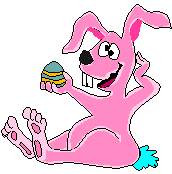 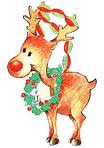 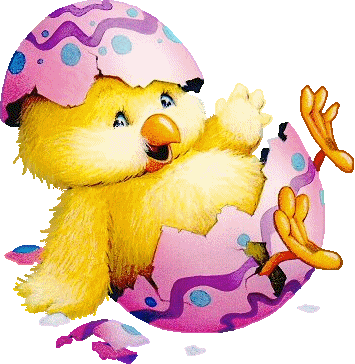 Invitation til påskefrokostKære elev i 1.A              Tag mor, far og dine søskende med til et par hyggelige timer på skolen                   Søndag d. 25. marts kl. 11.30-14.30                        Vær opmærksom på at sommertid starter denne dag!Vi vil spise påskefrokost, der vil være mulighed for at lege i gymnastiksalen                     – og måske får vi også besøg af påskeharen? 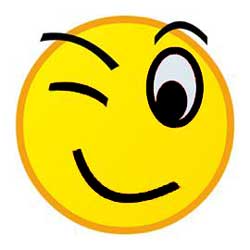 	Vi har denne gang besluttet, at det koster 20 kr. pr. deltagende person                                     	(går ubeskåret til klassekassen). Pengene indbetales ved tilmelding.	De 20 kr. dækker følgende: 1 glas saft + en overraskelse pr. barn                                                                       1 kop kaffe/the + kage pr. voksen                                                                                                                                                                            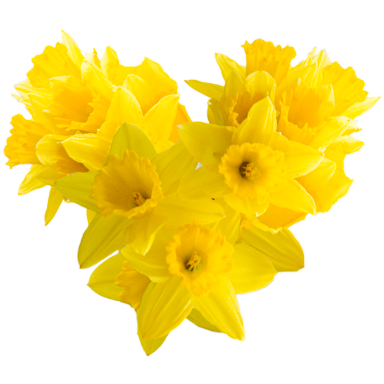 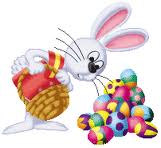 	  Vi glæder os til at se jer 	Mange forårshilsner fra	         Forældrerådet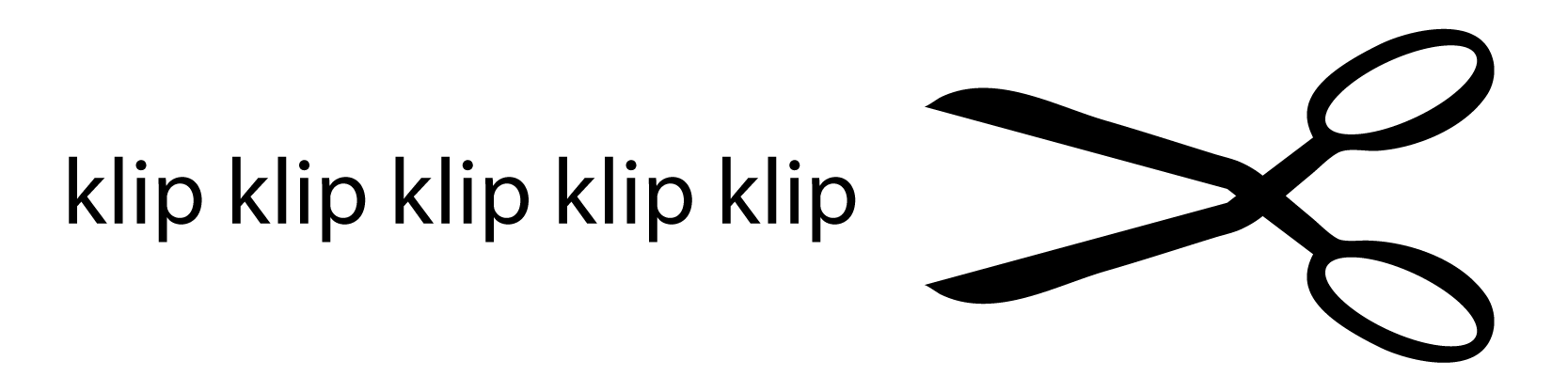 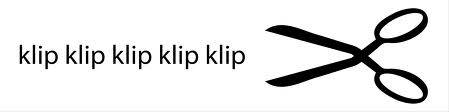 --------------------------------------------------------------------------------------------------------------------------------------------------------------------------------Husk at indbetale 20 kr./pr. deltagende person ved tilmelding        Sæt kryds	Selvfølgelig skal jeg med!   	              Desværre kommer jeg ikke!    	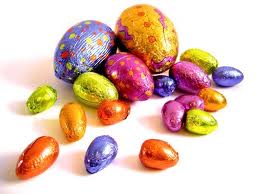 Mit navn:_________________________________________________________________________ Vi kommer ________ børn og _________voksneAfleveres til Lone senest mandag d. 12. marts 2012.